										18.6.21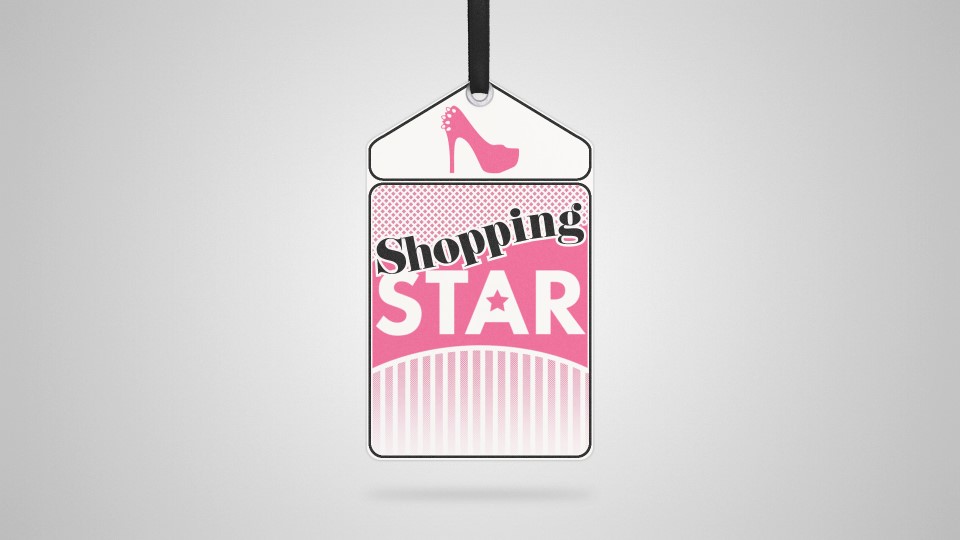 SHOPPING STAR Δευτέρα έως Παρασκευή στις 16:00«Shopping Star» της 38ης εβδομάδας της 5ης σεζόν, αναδείχθηκε η 36χρονη Μαρία, που κέρδισε τις εντυπώσεις με τις σωστές επιλογές της, αλλά και τα1.000 ευρώ! Τη Δευτέρα 21 Ιουνίου στις 16:00, θα γνωρίσουμε τις 5 παίκτριες της 39ης εβδομάδας,  για την 5η σεζόν του Shopping Star!Η 36χρονη Ηρώ, νηπιαγωγός Η 53χρονη Λίτσα, ψυχολόγος Η 31χρονη Ελένη, βοηθός φαρμακοποιού Η 40χρονη Κατερίνα, φωτογράφος  Η 37χρονη Γκαλίνα, ιδιωτ. υπάλληλος Οι 5 παίκτριες, διαφορετικών ηλικιών και στυλ, θα δώσουν την εβδομαδιαία μάχη του στυλ και το θέμα, που θα κληθούν να «υπηρετήσουν» είναι:“ ΣΤΙΛΑΤΗ ΜΕ T-SHIRT ΤΟ ΑΠΟΓΕΥΜΑ ”Το trailer της Δευτέρας 21/6:  https://youtu.be/QiOWkQdPkUo  Ποια θα καταφέρει να εντυπωσιάσει με το προσωπικό της στυλ, ποια θα κάνει τα περισσότερα λάθη, ποια θα κάνει την αυστηρότερη κριτική, ποια θα είναι γενναιόδωρη στη βαθμολογία; Ποια θα στεφθεί… Shopping Star;Λίγα λόγια για την εκπομπή: Παρουσιάστρια και «ειδικός μόδας» του Shopping Star, η Βίκυ Καγιά. Μία από τις ωραιότερες Ελληνίδες, που έχει διαπρέψει στις διεθνείς πασαρέλες, έχει συνεργαστεί με τα πιο σημαντικά ονόματα οίκων μόδας και η αγάπη της και το πάθος της για τη μόδα μετρούν περισσότερα από 25 χρόνια επιτυχημένης καριέρας στον χώρο.  Στον σχολιασμό, η φωνή του Shopping Star, ο άντρας που λατρεύουν να μισούν οι υποψήφιες, o δημοσιογράφος και ραδιοφωνικός παραγωγός, Βαγγέλης Χαρισόπουλος, που με τα απίθανα σχόλια, δίνει τη δική του ξεχωριστή, αστεία, διάθεση στην εκπομπή.Γυναίκες στα πρόθυρα… «Shopping Star»! Η μάχη του στυλ συνεχίζεται για 5η χρονιά στο Star! 
#ShoppingStar https://shoppingstar.star.gr/ https://www.star.gr/tv/psychagogia/shopping-star/https://www.facebook.com/shoppingstartv/ https://www.instagram.com/shoppingstartv/https://twitter.com/shoppingstartvΕκτέλεση Παραγωγής:  Green Pixel Παραγωγός: Νίκος Χριστοφόρου  Executive Producer: Σάββας ΒέλλαςΔιεύθυνση φωτογραφίας: Γιώργος Μιχελής Σκηνοθεσία: Δήμος ΠαυλόπουλοςΑρχισυνταξία: Στέλιος Σεβδαλής  Οργάνωση Παραγωγής: Αργύρης Μανουσόπουλος 						                     Καλό Σαββατοκύριακο                                                                                     Γραφείο Τύπου & Επικοινωνίας